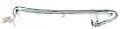 The Tax Deed Committee met Friday, June 15, 2018 at 8:15am515 W Moreland Blvd, Room 148, Waukesha County Treasurer's OfficePresent	Robert Ries, Dept of Administration Representative Pamela Reeves, County TreasurerAbsent:	Jennifer Grant, 7th District County Board SupervisorPurpose:Consider offer to purchase county-owned land Tax key#:  MNFV 0096.974The offer to purchase from Ann Galvin Mierow is for $4,000.00. A check for $400.00 is included with the offer as earnest money.This property was acquired through prope1ty tax foreclosure in 2009.  The property was appraised in November 2009 for $4,000.00 and offered in January 2010 tax foreclosure auction , where it did not sell.   The prope1iy has remained for sale at the appraised value.The offer to purchase and appraisal were sent to committee members for review in advance of the meeting. At the meeting the offer to purchase and history of the property were discussed. The buyer, Ms. Mierow lives at the adjacent property.Motion made by Ries to accept the offer. Reeves seconded the motion. Vote was 2-0 in favor of accepting the offer.There being no further business, a motion was made to adjourn.  The committee adjourned at approx. 8:25am.RespectfullyPamela F. Reeves Secretarycc: 'Kathy Novack, County Clerk File